TRABAJA EN FAMILIAAmigos les invitamos a construir su propia oración de la Paz, como la que hizo San Francisco de Asís.Anímense y  en familia trabajen y cuando la terminen mándela al correo: paraya@colegiomanuellarrain.cl. Las tres primeras recibirán una torta de regalo para compartir en familia, esta será despachada por nuestro correo que viaja por cielo, tierra y mar….Fecha de entrega desde el viernes 03 de abril al viernes 10 de abril del 2020¡¡¡¡La esperamos!!!!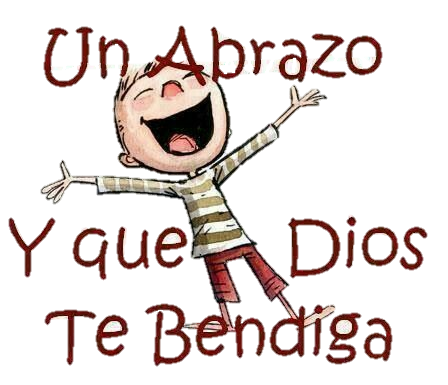 ORACIÓNSeñor haz de mí un instrumento de tu------------------------Donde haya---------------------- yo ponga------------------------Donde haya----------------------yo ponga-------------------------Donde haya---------------------- yo ponga-----------------------Donde haya----------------------- yo ponga----------------------Donde haya-----------------------yo ponga -----------------------Donde haya------------------------yo ponga-----------------------Oh Maestro que no busque tanto ser---------------------------Sino -----------------------, ser -------------------------,sino ---------Porque --------------------- se alcanza tu inmenso amor, Amen.